Busto Arsizio, 06/10/2016Agli alunni delle classi   1GOGGETTO: variazione orarioSi comunica che sabato 8 ottobre  2016  le lezioni  della classe  1G  inizieranno alle 10.15                                                                              Per la Dirigenza	                                                                Daniela Paludetto-------------------------------------------------------------------------------------------------------------------------   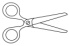 Da riconsegnare alla scuola  Nome  ……………………… Cognome ……………………….. Classe …….. dell’alunno/aSi comunica che sabato 8 ottobre  2016  le lezioni  della classe  1G  inizieranno alle 10.15                                                                 Firma di un genitore per presa visione                                                      --------------------------------------------------                                            	